ИНФОРМАЦИЯ 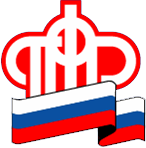 ГУ – УПРАВЛЕНИЯ ПЕНСИОННОГО ФОНДА РФ                              В БЕРЕЗОВСКОМ РАЙОНЕ ХМАО-ЮГРЫ7 сентября 2017 года        			   				Подготовь документы заблаговременно!Управление Пенсионного фонда РФ в Березовском районе продолжает активно проводить заблаговременную работу с застрахованными лицами, выходящими на пенсию в ближайшее время. Кроме этого, в рамках реализации федеральных и региональных программ по электронному документообороту, Управление организует работу с организациями Березовского района по предоставлению в органы ПФР электронных образов правоустанавливающих документов на своих работников за один год до возникновения права на установление страховой пенсии по старости.Напоминаем, целью заблаговременной работы является обеспечение достоверности и полноты учета органами Пенсионного фонда сведений о пенсионных правах застрахованных лиц, необходимых для своевременного и правильного назначения пенсий. При этом заблаговременная работа в отношении конкретного застрахованного лица должна быть завершена не менее, чем за месяц до наступления права на установление страховой пенсии. Поэтому гражданам желательно обратиться в органы ПФР за 12 месяцев до предполагаемой даты выхода на пенсию.Одной из главных задач Управления ПФР в Березовском районе является наиболее полный охват лиц, приобретающих право на страховую пенсию в предстоящие периоды. Специалисты Управления проводят проверку правильности и полноты оформления документов о трудовом стаже за все периоды трудовой деятельности (в том числе о стаже на соответствующих видах работ), оказывают помощь в запросе тех или иных недостающих документов. Рекомендуется заранее представить на проверку в Управление ПФР по месту жительства следующие документы: паспорт, трудовую книжку, СНИЛС, справки о стаже работы, справки о характере льготной работы для назначения досрочных пенсий, военный билет (для мужчин), свидетельство о браке, свидетельство о рождении детей, диплом об очном образовании, справку о заработной плате и другие, необходимые для назначения пенсии документы.Что надо самостоятельно проверить и подготовить:Проверьте трудовую книжкуВнимательно просмотрите, нет ли в трудовой книжке помарок, подчисток, хорошо ли читаются записи, в том числе в печатях при увольнении, имеется ли отметка об изменении фамилии (если менялась), заверены ли печатью исправления.Все записи в трудовой книжке должны быть занесены с обязательным указанием основания их внесения.Соберите документы, подтверждающие стаж и заработокЕсли в трудовой книжке нет подтверждающих стаж записей, то в первую очередь обратитесь именно в ту организацию, где Вы работали, или к ее правопреемнику. Если же предприятие прекратило свое существование, то следует обратиться в вышестоящую организацию или в архив.Информация ГУ-УПФР в Березовском районе ХМАО-Югры, телефон 2-40-60, 2-29-76